Castle Community Centre Timetable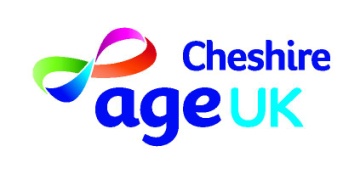 Castle Community Centre, Barber’s Lane, Off Queensgate, Castle, Northwich, CW8 1DT.  For further information on any of our classes, or to book the hall please contact us on: 08456 182858MondayTuesdayWednesdayThursdayFridayMorning9am - 1.30pmSlimming World10.15am-12.15pmBaby Massage10 – 11.30 amYoga TBC 201910am – 12 pmFrenchIntermediateAfternoon11.30 – 1.30 pm French Beginners(in  the Tea Room)2.15 – 4.15 pm French Conversation2 – 4 pmCastle Old Friends Club(friendship group)12-1pmKeep fit/Exercise to Music2 – 4pmVision Support - 1st Wed in the month only1.30pm – 3.30pmComputer Club 2nd Wed in the month only2 – 4pmAvailable to hire - 3rd Wed in the month only2 – 4 pmAvailable to hire - 4th Wed in the month onlyArt (January 2019)1 – 4pm1.30 – 2.30pm Body MovesEvening4.30pm – 9pmSlimming World7.00 – 8.00pmTai Chi6.45 - 8.00pm Pregnancy Yoga8.15 – 9.30pm Adult Yoga (Breathing Space)